The laboratory work 9The tic-tac-toe game realization 2Looking at a Brief ExampleTo apply this, let's take an example from near the end of a game, where it is my turn. I am X. My goal here, obviously, is to maximize my end game score.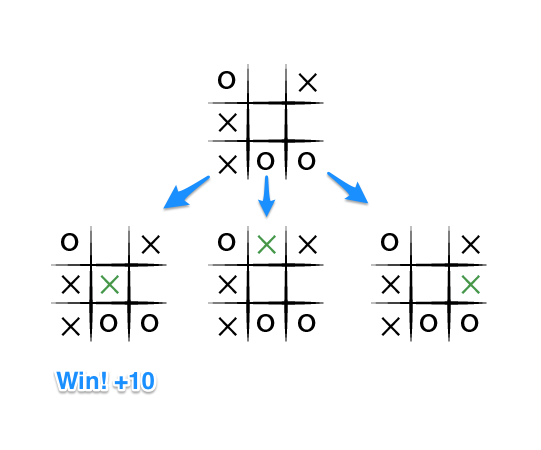 If the top of this image represents the state of the game I see when it is my turn, then I have some choices to make, there are three places I can play, one of which clearly results in me wining and earning the 10 points. If I don't make that move, O could very easily win. And I don't want O to win, so my goal here, as the first player, should be to pick the maximum scoring move.At this step we need to build the template of the game. We play with a computer, but we still need to add THE MACHINE MOVE using MINIMAX function.The code for building the whole board and making steps in the game#include "stdafx.h"#include <iostream>#include <iterator>#include <string>#include "MiniMax.h"using namespace std;void print_board(int board[9]){	int i, j;	for (i = 0; i < 3; i++)	{		cout << "  ";		for (j = 0; j < 3; j++)		{			if (board[i * 3 + j] == 1)				cout << " X ";			else if (board[i * 3 + j] == -1)				cout << " O ";			else if (board[i * 3 + j] == 0)				cout << "  ";			if (j != 2)				cout << " | ";		}		if (i != 2)			cout << "\n----------------" << endl;		else			cout << "  ";	}	cout << "\n" << endl;}void print_instructions(){	cout << "\nThe board is laid out as folows:\n";	cout << "  1  |  2  |  3" << endl;	cout << "-----------------" << endl;	cout << "  4  |  5  |  6" << endl;	cout << "-----------------" << endl;	cout << "  7  |  8  |  9" << endl;}char select_starter(){	cout << "\nWeclome to Tic Tac Toe" << endl;	cout << "Would you like to be the 'X' or the 'O'?" << endl;	bool valid_user = false;	char user = ' ';	while (!valid_user)	{		cout << "Type X or O: ";		cin >> user;		if (user == 'X' || user == 'O')		{			valid_user = true;			cout << "Great. You are " << user << endl;			if (user == 'X')				cout << "You will go first" << endl;			else			{				cout << "The machine will go first" << endl;				cout << "Good luck";			}		}	}	return user;}int get_input(int board[9], char turn){	bool valid = false;	int response;	int move;	int arr[9] = { 1,2,3,4,5,6,7,8,9 };	while (!valid)	{		cout << "\nWhere would you like to make your move (You are "<< turn << ")? Pick 1-9" << endl;		cin >> response;		bool exists = find(begin(arr), end(arr), response);		if (exists)		{			move = response - 1;			if (board[move] == 0)				return move;			else			{				cout << "That position has already been taken " << endl;			}		}		else			cout << "That is not a valid move. Try again!" << endl;	}}int machine_move(int board[9], char my_symbol){	bool valid_move = false;	int move;	int arr[9] = { 0, 1, 2, 3, 4, 5, 6, 7, 8 };	while (!valid_move)	{		move = mymove(board, my_symbol);		bool exists = find(begin(arr), end(arr), move);		if (exists)		{			if (board[move] == 0)				return move;			else			{				cout << "That position has already been taken " << endl;				return 0;			}		}		else			cout << "That is not a valid move! Please try again! " << endl;	}}string check_win(int board[9]){	int i, j;	int threes[8][3] = { {1,2,3},{4,5,6},{7,8,9},{1,4,7},{2,5,8},{3,6,9},{1,5,9},{3,5,7} };	int total = 0;	for (i = 0; i < 8; i++)	{		total = 0;		for (j = 0; j < 3; j++)		{			total += board[threes[i][j] - 1];		}		if (total == -3)			return "O";		else if (total == 3)			return "X";				}	return "No winner";}int get_move(int board[9], char turn, char user){	if (turn == user)		return get_input(board, turn);	else		return machine_move(board, turn);}int main(){	int board[9] = { 0,0,0,0,0,0,0,0,0 };	print_instructions();	char user_symbol = select_starter();	bool win = false;	int move = 0;	char turn;	int target;	int turn_value;	string winner;	while (!win)	{		move = move + 1;		cout << "\nThe state of the game is as follows:" << endl;		print_board(board);		if (move % 2 == 1)		{			turn = 'X';			target = 1;		}		else		{			turn = 'O';			target = -1;		}		turn_value = get_move(board, turn, user_symbol);		board[turn_value] = target;		cout << "\nChecking for winner ";		winner = check_win(board);		if (winner != "No winner")		{			cout << "The winner is " << winner << endl;			print_board(board);			win = true;		}		else if (move >= 9)		{			cout << "The game is a draw" << endl;			print_board(board);			win = true;		}		else {			cout << "No winner yet" << endl;		}	}	return 0;}